ROMÂNIA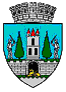 JUDEŢUL SATU MARECONSILIUL LOCAL AL MUNICIPIULUI SATU MAREHOTĂRÂREA NR. 154/23.05.2024privind aprobarea mandatării domnului Masculic Csaba ca reprezentant al U.A.T Satu Mare în Adunarea Generală Ordinară a Acţionarilor APASERV Satu Mare S.A. să voteze proiectul de hotărâre înscris la art. 1 pct. 1 din Hotărârea Consiliului de Administraţie nr. 10/2024Analizând proiectul de hotărâre înregistrat sub nr. 31607/22.05.2024, referatul de aprobare al Primarului Municipiului Satu Mare înregistrat sub nr.31610/22.05.2024, în calitate de inițiator, raportul de specialitate al Direcţiei Economice din cadrul aparatului de specialitate al primarului înregistrat sub nr. 31612/22.05.2024, raportul BAKER TILLY KLITOU AND PARTNERS S.R.L., auditor la Apaserv Satu Mare S.A., raportul Consiliului de Administraţie al Apaserv Satu Mare S.A. nr.9625/22.05.2024 și avizele comisiilor de specialitate ale Consiliului Local Satu Mare,Luând act de adresa Apaserv Satu Mare S.A nr. 9700/22.05.2022, înregistrată la Primăria Satu Mare sub nr. 31635/22.05.2022,În conformitate cu prevederile:art.17, art.18 lit. a) din Actul Constitutiv al Apaserv Satu Mare S.A aprobat de Consiliul Local Satu Mare prin Hotărârea nr. 29/28.02.2019;art.111 alin. (2) lit. a din Legea nr. 31/1990 privind societăţile, republicată, cu modificările şi completările ulterioare;art. 47-49 din O.U.G. nr.109/2011 privind guvernanţa corporativă a întreprinderilor publice, cu modificările şi completările ulterioare;Dispoziţiei nr. 777/09.12.2020 privind delegarea d-lui Masculic Csaba în calitate de reprezentant al Municipiului Satu Mare în Adunarea Generală a Acţionarilor  la APASERV Satu Mare S.A.;Hotărârii Consiliului de Administraţie al APASERV SATU MARE S.A. nr. 13/2024 privind avizarea raportului cu privire la activitatea societăţii, bilanţul contabil şi contul de profit şi pierderi pe anul 2023;Ținând seama de prevederile Legii nr. 24/2000 privind normele de tehnică legislativă pentru elaborarea actelor normative, republicată, cu modificările şi completările ulterioare;În baza prevederilor art. 129 alin. (2) lit. b), alin. (4) lit. a) din O.U.G. nr. 57/2019 privind Codul administrativ, cu modificările şi completările ulterioare;În temeiul prevederilor art. 139 alin. (1) și alin. (3) lit. h) și ale art. 196 alin. (1) lit. a) din O.U.G nr. 57/2019 privind Codul administrativ, cu modificările şi completările ulterioare,    Adoptă prezenta,H O T Ă R Â R E:Art. 1. Se aprobă mandatarea domnului Masculic Csaba, reprezentant al U.A.T Satu Mare în Adunarea Generală Ordinară a Acţionarilor APASERV Satu Mare S.A. să voteze proiectul de hotărâre înscris la art. 1 pct. 1 din Hotărârea Consiliului de Administraţie nr. 10/2024 având ca obiect aprobarea situaţiei financiare a APASERV Satu Mare S.A. pe anul 2023, conform anexelor nr. 1-5 la prezenta hotărâre.Art. 2. Cu ducerea la îndeplinire a prezentei hotărâri se încredinţează Consiliul de Administraţie al APA Satu Mare S.A.Art. 3. Prezenta hotărâre se comunică, prin intermediul Secretarului  General al Municipiului Satu Mare, în termenul prevăzut de lege, Primarului Municipiului Satu Mare, Instituţiei Prefectului - Judeţul Satu Mare, Direcţiei Economice din cadrul aparatului de specialitate al primarului, APASERV Satu Mare S.A. și domnului Masculic Csaba.Președinte de ședință,                                      Contrasemnează           Cernea Victor Ioan                                         Secretar general,                                                                                 Mihaela Maria RacolțaPrezenta hotărâre a fost adoptată în ședința extraordinară cu respectarea prevederilor art. 139 alin. (3) lit. h) din O.U.G. nr. 57/2019 privind Codul administrativ, cu modificările și completările ulterioare;Redactat în 3 exemplare originaleTotal consilieri în funcţie23Nr. total al consilierilor prezenţi22Nr. total al consilierilor absenţi1Voturi pentru22Voturi împotrivă0Abţineri0